                       LIST OF PUBLICATIONS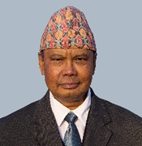 Ram P. Chaudhary, M. Sc., Ph. D.Professor Emeritus, Tribhuvan University, Kirtipur, NepalFormer Executive Director, Research Centre for Applied Science and Technology (ReCAST), TU. Date of birth: 10 June 1953Citizenship: NepaleseNationality: TharuEmails: ram.chaudhary53@gmail.com>Publications (Articles) – Published in international journals and abroad are marked with an asterisk (*)(1) Research Articles: Out of total 142 published peer articles under this category, 101 articles are published in international journals, and few manuscripts are under review process in international journals. *Subedi, C.K., Chaudhary, R.P., Kunwar, R.M., Bussmann, R.W. and Paniagua-Zambrana, N.Y. (2021). Jatropha curcas L. (Euphorbiaceae). In: Ethnobotany of the Himalayas, Ethnobotany of Mountain Regions (Eds.: R. Kunwar, H. Sher and R.W. Bussmann), pp. 1111-1121, Springer Nature Switzerland AG, https://doi.org/10.1007/978-3-030-57408-6_131. *Aryal, K.P., Chaudhary, R.P. and Poudel, S. (2021). Food from farm and forest, a case study from Kailash Sacred Landscape. In: Mountain farming systems – Seeds for the future. Sustainable agricultural practices for resilient mountain livelihoods (Eds.: R. Romeo, S.R. Manuelli, M. Geringer, M. and Barchiesi, V.), pp. 70-73, Rome, FAO, Rome, Italy, ISBN: 978-92-5-134610-5. https://doi.org/10.4060/cb5349en (Short communication).*Pangeni, B., Bhattarai, S., Paudyal, H. and Chaudhary, R.P. (2021). Antibacterial activity of selected ethnomedicinal plants popular in Magar ethnic community of Palpa District, western Nepal. Archives of Ecotoxicology, 3(1): 13-19. https://doi.org/10.36547/ae.2021.3.1.13-19. *Uprety, Y., Chettri, N., Dhakal, M., Asselin, H., Chand, R., and Chaudhary, R.P. (2021). Illegal wildlife trade is threatening conservation in the transboundary landscape of Western Himalaya. Journal of Nature Conservation, Journal for Nature Conservation 59 (2021) 125952. Doi.org/10.1016/j.jnc.2020.125952.    *Pangeni, B., Bhattarai, S., Paudyal, H. and Chaudhary, R.P. (2020). Ethnobotanical study of Magar Ethnic Community of Palpa District of Nepal. Ethnobotany Research & Applications, 20.44: 1-17 (http://dx.doi.org/10.32859/era.20.44.1-17).   *Subedee, B.R., Tripathi, G.R. and Chaudhary, R.P. (2020). DNA isolation and optimization of PCR protocol for ISSR analysis of Girardinia diversifolia: A medicinal and economic plant species from Nepal Himalaya. African Journal of Biotechnology, 19(10): 747-753. DOI: 10.5897/AJB2020.17228.  Chapagain, A., Chaudhary, R.P. and Ghimire, S.K. (2020). Population structure of Juniperus indica Bertol. along elevation gradient in Manang, Trans-Himalayas Nepal. Journal of Plant Resources, 18(1): 190-204. *Subedi, C.K., Rokaya, M.B., Munzbergova, Z., Timsina, B., Gurung, J., Chettri, N., Baniya, C.B., Ghimire, S.K. and Chaudhary, R.P. (2020). Vascular plant diversity along an elevational gradient in the Central Himalayas, western Nepal. Folia Geobot. 55: 127-140. https://doi.org/10.1007/s12224-020-09370-8. *Ambu, G., Chaudhary, R.P., Mariotti, M. & Cornara, L. (2020). Traditional uses of medicinal plants by ethnic people in the Kavrepalanchok District, Central Nepal. Plants, 9, 759; doi:10.3390/plants9060759.*Pradhan, S.P., Chaudhary, R.P., Sigdel, S. & Pandey, B.P. (2020). Ethnobotanical knowledge of Khandadevi and Gokulganga Rural Municipality of Ramechhap District of Nepal. Ethnobotany Research and application, 20:7. https://dx.doi.org/10.32859/era.20.07.1-32. *Schwab, N., Janecka, K., Kaczka, R., Bohner, J., Chaudhary, R.P., Scholten, T. & Schickhoff, U. (2020). Ecological relationships at a near-natural treeline, Rolwaling Valley, Nepal Himalaya: Implications for the sensitivity to climate change. Erkunde, 74(1): 15-44. Aryal, K., Poudel, S., Chaudhary, P., Chaudhary, R.P., Ghimire, K.H., Shrestha, D.P. & Joshi, B.K. (2020). Agro-morphological diversity of high altitude bean landraces in the Kailash Sacred Landscape of Nepal. Journal of Nepal Agricultural Research Council, 6: 1-13. *Kandel, P., Chettri, N., Chaudhary, R.P., Badola, H.K., Gaira, K.S., Wangchuk, S., Bidha, N., Uprety, Y. and Sharma, E. (2019). Plant diversity of the Kangchenjunga Landscape, Eastern Himalayas. Plant Diversity, 41 (2019) 153-165 https://doi.org/10.1016/j.pld.2019.04.006. *Devkota, S., Chaudhary, R.P., Werth, S. and Scheidegger, S. (2019). Genetic diversity and structure of the epiphytic foliose lichen Lobaria pindarensis in the Himalayas dependst on elevation. Fungal Ecology, 41: 245-255 (https://doi.org/10.1016/j.funeco.2019.07.002).   *Devkota, S., Dymytrova, L., Chaudhary, R.P., Werth, S. and Scheidegger, C. (2019). Climate change-induced range shift of the endemic epiphytic lichen Lobaria pindarensis in the Hindu Kush-Himalayan region. The Lichenologist, 51(2): 157-173. doi:10.1017/S002428291900001X.*Bhandari, P., Shakya, L.R. and Chaudhary, R.P. (2019). Zeuxine lindleyana (Orchidaceae) – A New Record for the Flora of Nepal. J. Jpn. Bot. 94(1): 45-46.*Singh, G., Uprety, Y., Subedee, B. and Chaudhary, R.P. (2019). Allo: The Himalayan Giant Nettle. In: Poverty Reduction through Non-Timber Forest Products (Personal Stories), Eds: D. Pullanikkatil, C.M. Shackleton, pp. 115-118. Springer Nature, Switzerland. *Ghimire, K.M., Adhikari, M., Uprety, Y. and Chaudhary, R.P. (2018). Ethnomedicinal use plants by the highland communities of Kailash Sacred Landscape, Far-west Nepal. Academia journal of Medicinal Plants, 6(11): 365-378.  Subedi, C.K., Gurung, J., Ghimire, S.K., Chettri, N., Pasakhala, B., Bhandari, P. and Chaudhary, R.P. (2018). Variation in structure and composition of two pile forests in Kailash Sacred Landscape, Nepal. Banko Jankari, vol 28 (No. 1): 26-36. *Bürzle, B., Schickhoff, U., Schwab, N., Wernicke, L.M., Müller, Y.K., Böhner, J., Chaudhary, R.P., Scholten, T., and Oldeland, J. (2018). Seedling recruitment and facilitation dependence on safe site characteristics in a Himalayan treeline ecotone. Plant Ecology, 219: 115-132. DOI: 10.1007/s11258-017-0782-2.*Schwab, N., Kaczka, R.J., Janecka, K., Böhner, J., Chaudhary, R.P., Scholten, T. and Schickhoff, U. (2018) Climate Change-Induced Shift of Tree Growth Sensitivity at a Central Himalayan Treeline Ecotone. Forests 9:267. doi: 10.3390/f9050267*Subedi, C.K., Bhandari, P., Thapa, S., Pandey, M., Gurung, J., Shakya, L.R. & Chaudhary, R.P. (2018). Cephalanthera erecta (Thunb.) Blume var. oblanceolata N. Pearce & P. J. Cribb (Orchidaceae)– A New Record for the Flora of Nepal. Journal of Japanese Botany, 93(4): 287-290. *Subedee, B.R., Chaudhary, R.P., Uprety, Y., and Dorji, T. (2018). Socio-ecological perspectives of Himalayan Giant Nettle (Girardinia diversifolia (Kink) Friis) in Nepal. Journal of Natural Fibers, 17(1): 9-17). https://doi.org/10.1080/15440478.2018.1458684. Taylor & Francis.  *Atreya, K., Pyakurel. D., Thanguna,K..S., Bhatta, L.D., Uprety, Y., Chaudary, R.P., Oli, B.N., and Rimal, S.K. (2018). Factors contributing to decline of traditional practices in communities from the Gwallek-Kedar area, Kailash Sacred, Landscape, Nepal. Environmental Management, https://doi.org/10.1007/s00267-018-1009-6 (online 27 February 2018).*Dangi, M.B., Chaudhary, R.P., Rijal, K., Stahl, P.D., Belbase, S., Gerow, K. G., Fernandez, D. and Pyakurel, B. (2018). Impacts of environmental change on agroecosystems and livelihoods in Annapurna Conservation Area, Nepal. Environmental Development, 25:59-72.  http://dx.doi.org/10.1016/j.envdev.2017.10.001. *Aryal, K.P., Poudel, S., Chaudhary, R.P., Chettri, N., Chaudhary, P., Ning, W., Kotru, R. (2018). Diversity and use of wild and non-cultivated edible plants in the Western Himalaya. Journal of Ethnobiology and Ethnomedicine, 14:10. DOI 10.1186/s13002-018-0211-1.   *Aryal, K.P., Poudel, S., Chaudhary, R.P., Chettri, N., Ning, W., Shaoling, Y., and Kotru, R. (2017). Conservation and management practices of traditional crop genetic diversity by the farmers: A case from Kailash sacred Landscape, Nepal. Journal of Agriculture and Environment, 18: 15-28. *Böhner, J.; Schickhoff, U.; Scholten, T.; Chaudhary, R.P.; Bürzle, B.; Gerlitz, L.; Müller, M.; Schwab, N.; Schenk, E.  Sensitivity and Response of the Treeline Ecotone in Rolwaling Himal, Nepal, to Climate Warming (Poster). *Subedee. B. R., Chaudhary. R. P., Shrestha. K. R., Dorji. T. (2017).  Use of Rocket Stove for Firewood Savings and Carbon Emission Reductions by the Households involved in Allo (Girardinia diversifolia) Fiber Processing at Khar VDC, Darchula District, Nepal. International Journal of Latest Engineering and Management Research 2(9):28-35.Adhikari, B., Måren, I. E., Bhattarai, K.R., Chaudhary, R.P. & Pendry, C.A. (2017). Distribution and preliminary conservation assessments of commonly used forest species in the Nepalese Himalayas. Ban Ko Jankari, 27(1), 24p. *Uprety, Y., Shrestha, U.B., Rokaya, M.B., Shrestha, S., Chaudhary, R.P., Thakali, A., Cockfieldh, G., & Asselin, H. (2017). Perceptions of climate change by highland communities in the Nepal Himalaya. Climate and Development. Pages 1-13, Published online: 30 Mar 2017. http://dx.doi.org/10.1080/17565529.2017.1304886. Chapagain, A., Chaudhary, R.P., Ghimire, S.K. (2017). Variation in Leaf Biomass and Fruit Output of Juniperus indica along an Elevation Gradient in North Central Nepal. Ban Ko Jankari, 27(1): 3-10. *Devkota, S., Chaudhary, R.P., Werth, S., & Scheidegger, C. (2017). Trade and legislation: consequences for the conservation of lichens in the Nepal Himalaya. Biodiversity and Conservation, doi:10.1007/s10531-017-1371-3 *Devkota, S., Keller, C., Olley, L., Werth, S., Chaudhary, R.P., Scheidegger, C. (2017). Distribution and national conservation status of the lichen family (Lobariaceae): from subtropical luxuriant forests to the alpine scrub of Nepal Himalaya.  Mycosphere 8(4): 630–648. Doi 10.5943/mycosphere/8/4/10. *Devkota, S., Chaudhary, R.P., Werth, S., & Scheidegger, C. (2017). Indigenous knowledge and use of lichens by the lichenophilic communities of the Nepal Himalaya. Journal of Ethnobiology and Ethnomedicine, 13:15. DOI 10.1186/s13002-017-0142-2.  *Schwab N., Schickhoff U., Bürzle B., Mullers, M., Bohner, J., Chaudhary, R.P., Scholten, T., and Oldeland, J. (2017). Implications of tree species – environment relationships for the responsiveness of Himalayan Krummholz treelines to climate change. Journal of Mountain Science 14(3): 453-473. DOI: 10.1007/s11629-016-4257-z. *Bürzle, B., Schickhoff, U., Schwab, N., Oldeland, J., Müller, M., Böhner, J., Chaudhary, R.P., Scholten, T. and Dickoré, W.B. (2017). Phytosociology and ecology of treeline ecotone vegetation in Rolwaling Himal, Nepal. Phytocoenologia, 47 (2):197-220. DOI: 10.1127/phyto/2017/0130.   *Uprety, Y., Poudel, R.C., Gurung, J., Chettri, N. and Chaudhary, R.P. (2016). Traditional use and management of NTFPs in Kangchenjunga landscape: implications for conservation and livelihoods. Journal of Ethnobiology and Ethnomedicine: 12:19, pp. 1-59 (DOI 10.1186/13002-016-0089-8).*Muller, M., Schickoff, U., Scholten, T., Drollinger, S., Bohmer, J. and Chaudhary, R.P. (2015). How do soil properties affect treelines? General principles in a global perspective and novel findings from Rolwaling Himal, Nepal. Progress in Physical Geography, 1-26. (DOI: 10.1177/0309133315615802). *Subedi, S.C., Bhttarai, K.R. and Chaudhary, R.P. 2015. Distribution pattern of vascular plant species of mountains in Nepal and their fate against global warming. J. Mountain Science, 12(6): 1345-1354 (DOI: 10.1007/s11629-015-3495-9).  *Uddin, K., Chaudhary, S., Chettri, N., Kotru, R., Murthy, M., Chaudhary, R.P., Ning, W., Shrestha, S.M., and Gautam, S.K. (2015). The changing land cover and fragmenting forest on the Roof of the World: A case study in Nepal’s Kailash Sacred Landscape. Landscape and Urban Planning, 141: 1–10. *Schickhoff, U., Bobrowski, M., Bohner, J., Burzle, B., Chaudhary, R.P., Gerlitz, L., Heyken, H., Lange, J., Muller, M., Scholten, T., Schwab, N., and Wedegartner, R. (2015). Do Himalayan treelines respond to recent climate change? An evaluation of sensitivity indicators. Earth System Dynamics, 6: 1-21. www.earth-syst-dynam.net/6/1/2015/ (doi:10.5194/esd-6-1-2015)*Devkota, S., Cornejo, C., Werth, S., Chaudhary, R.P., and Scheidegger, C. (2014). Characterization of microsatellite loci in the Himalayan Lichen fungus Lobaria pindarensis (Lorariaceae). Applications in Plant Sciences, 2(5): 1300101: http://www.bioone.org/loi/apps. *Bhattarai, P., Bhatta, K.P., Chhetri, R., and Chaudhary, R.P. (2014). Vascular plant species richness along elevational gradient of the Karnali river basin, Nepal Himalaya. International journal of plant, animal and environmental sciences, 4(2): 114-126. 8. *Sharma, L.N., Vetaas, O.R., Chaudhary, R.P. and Måren, I. (2014). Ecological consequences of land use change: Forest structure and regeneration across the forest-grassland ecotone in mountain pastures in Nepal. J. Mt. Sci., 11(4): 836-849. DOI: 10.1007/s11629-013-2849-4; http://jms.imde.ac.cn*Rawat, G.S., Rawal, R.B., Chaudhary, R.P. and Peili, S. (2013). Strategies for the management of high-altitude rangelands and their interfaces in the Kailash Sacred landscape. In: High-altitude rangelands and their interfaces in the Hindu Kush Himalayas (Eds.: Wu Ning, G.S. Rawat, S. Joshi, M. Ismail and E. Sharma), p. 25-36, Kathmandu: ICIMOD.*Subedi, A., Kunwar, B., Choi, Y., Van Andel, T., Chaudhary, R.P., De Boer, H.J., and Gravendeel, B. (2013). Collection and trade of wild harvested orchids in Nepal. J. Ethnobiology and Ethnomedicine, 9:64 (http://www.ethnobiomed.com/content/9/1/64). *Måren, I., Bhattarai, K.R. and Chaudhary, R.P. (2013). Forest ecosystem services and biodiversity: the resource flux from forests to farm in the Himalayas. Environmental Conservation, 41 (1): 73-83. (doi:10.1017/S0376892913000258). *Deswal, R., Gupta, R. Dogra, V., Singh, R.  Abat, J.K., Sarkar, A., Mishra, Y., Rai, V., Sreenivasulu, Y., Amalraj, R.S., Raorane, M., Chaudhary, R.P., Kohli, A., Giri, A.P., Chakraborty, N., Zargar, S.M., Agrawal, V.P., Agrawal, G.K., Job, D., Renaut, J. and Rakwal, R. (2013). Plant proteomics in India and Nepal: current status and challenges ahead. Physiol Mol Biol Plants, DOI 10.1007/s12298-013-0198-y.*Oli, K.P., Zhangdui, L., Rawal, R., Chaudhary, R.P., Peili, S., and Zomer, R. (2013). The role of traditional and customary arrangements in conservation: Transboundary landscape of China, India and Nepal. In: The Right to Responsibility: Resting and Engaging Development, Conservation and the Law in Asia (Eds.: Holly. Jonas, Harry Jonas, and S.M. Subramanian), pp 47-69. Natural Justice and United Nations University – Institute of Advanced Studies: Malaysia. *Sharma, L.N., Vetaas, O.R., Chaudhary, R.P. and Maaren, I.E. (2013). Pastoral abandonment, shrub proliferation and landscape changes: A case study from Gorkha, Nepal. Landscape Research, http://dx.doi.org/10.1080/01426397.2013.773299, Routledge. *Bhatta, K.P., Chaudhary, R.P., and Vetaas, O.R. (2012). A comparison of systematic versus stratified-random sampling design for gradient analyses: a case study in subalpine-Himalaya, Nepal. Phytocoenologia, 42(3-4), 191-202.   Bhattarai, K.R., Maaren, I. and Chaudhary, R.P. (2012). Medicinal plants knowledge of the Panchase region in the middle hills of Nepal Himalayas. Ban ko Jankari, 21(2): 31-39.*Oli, K.P., Rana, P.S.J., Peili, S., Rawal, R.S. and Chaudhary, R.P. (2012). Caring for our transboundary landscape – Illustrations from the Kailash sacred landscape. International Centre for integrated Mountain Development (ICIMOD), Kathmandu, Nepal.*Subedi, A., Chaudhary, R.P., Vermeulen, J.J., Gravendel, B. (2011). A new species of Panisea (Orchidaceae) from central Nepal. Nordic Journal of Botany, 29(3): 361-365. *Subedi, A., Chaudhary, R.P., van Achterberg, C., Heijerman, T., Lens, F., van Dooren, T.J.M., Gravendel, B. (2011). Pollination and protection against herbivory of Nepalese Coelogynae (Orchidaceae). American Journal of Botany, 98(7): 1095-1103. *Bhattarai, S., Chaudhary, R.P. and Taylor, R.S.L. (2011). Antimicrobial activity of several ethnomedicinal plants of the Nepal Terai. Bulletin of Basic and Applied Plant Biology, 1(1): 15-21. *Subedi, A., Vermuelen, J.J., Chaudhary, R.P., Jin, X.H. and Gravendeel, B. (2011). A taxonomic revision of Coelogyne sect. Ocellatae (Orchidaceae). Ann. Mo. Bot. Gard,   *Subedi, A., Kunwar, B., Vermuelen, J.J., Choi, Y., Tao, Y., van Andel, T., Chaudhary, R.P., and Gravendeel, B. (2011). Medicinal use and trade of wild orchids in Nepal. J. Ethnopharmacology. *Adhikari, B., Chaudhary, R.P., and Ghimire, S.K. 2010. A new species of Leptopus (Euphorbiaceae) from Nepal. Blumea, 55, 162-163.*Bhattarai, S., Chaudhary, R.P., Quave, C.L. and Taylor, R.S.L. (2010). The use of medicinal plants in the trans-himalayan arid zone of Mustang district, Nepal. Journal of Ethnobiology and Ethnomedicine, 6:14 (www.ethnobiomed.com/contents/6/1/14) *Shrestha, U.B., Shrestha, S., Chaudhary, P. and Chaudhary, R.P. (2010). How representative is the protected areas system of Nepal? Mountain Research and Development, 30(3): 282-294.Ghimire, B.K., Mainali, K.P., Lekhak, H.D., Chaudhary, R.P., and Ghimeray, A. (2010). Regeneration of Pinus wallichiana A.B. Jackson in trans-Himalayan dry valley of north-central Nepal. Himalayan Journal of Sciences, 6(8): 19-26. doi: 10.3126/hjs.v6i8.1798.Bhattarai, S., Chaudhary, R.P., and Taylor, R.S.L. (2009). The use of plants for fencing and fuelwood in Mustang district, Trans-Himalayas, Nepal. Scientific World, 7(7): 59-63. Bhatta, K.P. and Chaudhary, R.P. (2009). Species diversity and distribution pattern of grassland and cultivated land species in upper Manang, Nepal Trans-Himalayas. Scientific World, 7(7): 76-79.Bhattarai, S., Chaudhary, R.P., Taylor, R.S.L., and Ghimire, S.K. (2009). Biological activity of some Nepalese medicinal plants used in treating bacterial infections in human beings. Nepal Journal of Science and Technology, 10: 83-90.    Bhattarai, S., Chaudnary, R.P. and Taylor R.S.L. (2009). Ethnomedicinal plants used by the people of Nawalparasi district, central Nepal. Our Nature, 7: 82-99. Bhattarai, S., Chaudnary, R.P. and Taylor R. S. L. (2009). Non-medicinal uses of selected wild plants by the people of Mustang district, Nepal. J. Nat. Hist. Mus. (Nepal), 24: 48-58.*Aase, T., Chaudhary, R.P. and Vetaas, O.R. (2009). Farming flexibility and food security under climatic security: Manang, Nepal Himalaya. Area: 1-9 (doi: 10.1111/j.1475-4762.2009.00911.x. *Adams, R.P., Chaudhary, R.P., Pandey, R.N., and Singh, R.L. (2009). Juniperus recurva var. uncinata, the hooked branchlet Juniper, a new variety from Nepal. Phytologia, 91(3): 361-382.  *Bhattarai, S., Chaudhary, R.P. and Taylor, R.S.L. (2009). Wild edible plants used by the people of Manang district, central Nepal. Ecology of Food and Nutrition, 48(1): 1-20.*Chaudhary, R.P. (2009). The Hindu Kush-Himalayas – current status, challenges and possible framework for conservation of biodiversity. Proceedings of the International Mountain Biodiversity Conference (IMBC), November 16-18, 2008, ICIMOD, Kathmandu, Nepal, pp 97-109 (ISBN 978 92 9115 117 2 (electronic), Library of Congress Control Number 2009-341522).   *Ghimire, B.K., Lekhak, H.D., Chaudhary, R.P. and Vetaas, O.R. (2008). Vegetation analysis along an altitudinal gradient of Juniperus indica forest in southern Manang valley, Nepal. International Journal of Ecology and Development, 9(8): 20-29.*Kunwar, R.P., Duwadee, N.P.S., Shrestha, K., Bhandari, G.S., Gupta, V.N.P., Vetaas, O.R., Chaudhary, R.P. (2008). Plant diversity and soil characteristics of Shorea robusta and Castanopsis hystrix forests and slash and burn habitats of Arun valley, eastern Nepal. Pleione, 2(1): 87-97. *Bhattarai, S., Chaudhary, R.P. and Taylor, R.S.L. (2008). Antibacterial activity of selected ethnomedicinal plants of Manang district, central Nepal. Journal of Theoretical Biology, 5(1&2): 01-9. *Ziman, S.N., Ehrendorfer, F., Keener, C.S., Wang, W.T., Mosyakin, S.L., Bulakh, E.V., Tsarenko, O.N., Dutton, B.E., Chaudhary, R.P., and Kadota, Y. (2007). Revision of Anemone Sect. Himalayicae (RANUNCULACEAE) with three new series. Edinburgh Journal of Botany, 64(1): 51-99. *Panthi, M.P. and Chaudhary, R.P. (2007). Lindelofia anchusoides (Lindley) Lehmann (Boraginaceae) and Merremia aegyptica (L.) Urban (Convolvulaceae: Two records for Nepal from Arghakhanchi district. Pleione, 1: 8-10. *Subedi, A, Subedi, N. and Chaudhary, R.P.  (2007). Panchase Forest: An Extraordinary Place for Wild Orchids in Nepal. Pleione, 1: 23-31.*Rajbhandari, M., Mentel, R., Jha, P.K., Chaudhary, R.P., Bhattarai, S., Gewali, M.B., Karmacharya, N., Hipper, M., and Lindequist, U. (2007). Antiviral activity of some plants used in Nepalese traditional medicine. Evidence-based Complementary and Alternative Medicine (eCAM), doi: 10.1093/ecam/nem156. *Tiwari, R.D., Neopane, A., Chaudhary, R.P. and Gupta, V.N. (2007). Mycelial growth of inhibition of Botrytis cinerea Pers. Ex. by essential oils of some aromatic plants of Manang, central Himalaya. Plant Archives, 07(2): 523-526. Bhattarai, S., Chaudhary, R.P. and Taylor R.S.L. (2007). Plant used as fence and fuelwood in Manang district, central Nepal. Scientific World, 5(5): 107-111.Panthi, M.P. and Chaudhary, R.P. (2006). Antibacterial activity of some selected folklore medicinal plants from west Nepal. Scientific World, 4(4): 16-21.Bhattarai, S., Chaudhary, R.P. and Taylor, R.S.L. (2006). Ethnobotany of wild Junipers (Juniperus species) in Manang district, central Nepal. Scientific World, 4(4): 109-112. *Bhattarai, S. and Chaudhary, R.P. (2006). Ethnobotany of Wild Allium species in Manang district, central Nepal. Plant Archives, 6:471-476.*Bhattarai, S., Chaudhary, R.P. and Taylor, R.S.L. (2006). Ethnomedicinal plants used by the people of Manang District, central Nepal. Journal of Ethnobiology and Ethnomedicine, 2:41, doi:10.1186/1746-4269-2-41. *Adhikari, B., Ghimire, S.K. and Chaudhary, R.P. (2006). Phyllanthus griffithii Mull. Arg. (Euphorbiaceae): A New Record for Nepal. Rheedea, 16(1): 67-68. Panthi, M., Chaudhary, R.P., Vetaas, O.R. (2006). Plant species richness and composition in a trans-Himalayan inner valley of Manang district, central Nepal. Himalayan Journal of Sciences, 4(6): 12-19.Mahato, R.B. and Chaudhary, R.P. (2005). Ethnobotanical study and antibacterial activities of selected plants of Palpa district, Nepal. Scientific World, 3(3): 26-31.  Parajuli, R.R., Tiwari, R.D., Chaudhary, R.P. and Gupta, V.N.P. (2005). Fungitoxicity of the essential oils of some aromatic plants of Manang against Alternaria brassicicola. Scientific World, 3(3): 39-43.Panthi, M.P. and Chaudhary, R.P.  (2005). A new distribution record of Diplomeris hirsuta (Lindl.) Lindl. (Orchidaceae) from Arghakhanchi district, Nepal. Journ. Nat. Hist. Mus. (Nepal), 22:129-133.*Bhattarai, S. and Chaudhary, R.P. (2005). Ethnobotany of wild rose (Rosa species) in Manang, central Nepal. Environmental Biology and Conservation, 10:33-36.Mahato, R.B. and Chaudhary, R.P.  (2005). Ethnobotanical study and antibacterial activities of selected plants of Palpa district, Nepal. Scientific World, 3(3): 26-31.  Parajuli, R.R., Tiwari, R.D., Chaudhary, R.P. and Gupta, V.N.P. (2005). Fungitoxicity of the essential oils of some aromatic plants of Manang against Alternaria brassicicola. Scientific World, 3(3): 39-43.*Mahato, R.B. and Chaudhary, R.P. (2005). Variation in woody plant species richness along a subtropical elevation gradient in the Himalayas, west Nepal. Plant Archives, 5(2): 337-343.*Mahato, R.B. and Chaudhary, R.P. (2005). Ethnomedicinal plants of Palpa district, Nepal. Ethnobotany, 17(1&2): 152-163.*Chaudhary, R.P., Gupta, V.N.P. and Taylor, R.S.L. (2004). Cleyera japonica Thunb. var. wallichiana (DC.) Sealy (Theaceae)-A tea-beverage plant of the Himalayas. Economic Botany, 58: 114-117. Kunwar, R.M. and Chaudhary, R.P. (2004). Status, vegetation composition and biomass of forest of Arun valley, east Nepal. Ban ko Jankari, 14(1): 13-18. Kunwar, R.M. and Chaudhary, R.P. (2004). Forests of Arun valley, East Nepal. Proceedings of IV National Conference on Science and Technology (March 23-26, 2004). Royal Nepal Academy of Science and Technology, Lalitpur, Nepal.  Gachhadar, P, Adhikari, A.R. and Chaudhary, R.P. (2004). Fisheries communities and resource-use pattern: Chimdi Lake and its surrounding wetlands, eastern Tarai, Nepal. Our Nature, 2:35-39.Shrestha, M., Thapa, S., and Chaudhary, R.P.  (2004). Aerobiology of Kirtipur area. Botanica Orientalis, 4(1): 107-111. Pant, B., Chaudhary, R.P., and Subedi, A. (2003). Orchids of Nepal Himalaya and their Conservation Strategies. In Proceedings of International Seminar in Mountain-Kathmandu, March 6-8, 2002, pp. 485-495. Royal Nepal Academy of Science and Technology, Kathmandu, Nepal.*Panthi, M.P. and Chaudhary, R.P. (2003). Ethnobotanical plant resources of Arghakhanchi District, west Nepal. Ethnobotany, 15(1-2): 71-86. Panthi, M.P. and Chaudhary, R.P. (2002). Angiospermic flora of Arghakhanchi District and adjoining areas, west Nepal. J. Nat. Hist. Mus. (Nepal), 21: 7-32.*Shakya, L.R., Subedi, A. and Chaudhary, R.P. (2002). Oberonia parvula King et Pantling (Orchidaceae) – a new record for Nepal. In: Perspective of Plant Biodiversity, (Ed.: A.P. Das), pp. 213-216. Bishen Singh and Mahendra Pal Singh, Dehra Dun, India. *Chaudhary, R.P., Sah, J.P., Singh, R.L. and Tiwari, R.D. (2002). The use of plant resources and its impact on conservation in Parsa Wildlife Reserve, Nepal. Environmental Biology and Conservation, 7: 67-80. Shakya, L.R. and Chaudhary, R.P. (2001). Status, distribution and conservation of Oberonia (Orchidaceae) in the Himalaya. In:  Environment and Agriculture: Biodiversity, Agriculture, and Pollution in South Asia (Eds.: P.K. Jha, S.R. Baral, S.B. Karmacharya, H.D. Lekhak, P. Lacoul and C.B. Baniya), vol. 2, pp. 61-64. Ecological Society (ECOS), P.O. Box 6132, Kathmandu, Nepal.*Baral, L.P., Gupta, V.N.P., Vetaas, O.R. and Chaudhary, R.P. (2001). Pteridophytes of Arun River basin of Makalu Barun National Park and Buffer zone, eastern Nepal. In: Proceedings of the International Symposium on the Himalayan Environments: Mountain Science and Ecotourism/Biodiversity, (Eds.: Watanabe, T., Sicroff, T., Khanal, N.R. and Gautam, M.P.), pp. 92-102. Hokkaido University, Japan and Tribhuvan University, Nepal.*Kunwar, R., Gupta, V.N.P., Vetaas, O.R. and Chaudhary, R.P. (2001). Vegetation dynamics of herbaceous plants in lower Arun River basin of Makalu Barun Buffer Zone, eastern Nepal. In: Proceedings of the International Symposium on the Himalayan Environments: Mountain Science and Ecotourism/Biodiversity, (Eds.: T. Watanabe, T. Sicroff,  N.R. Khanal, and M.P. Gautam), pp. 103-110. Hokkaido University, Japan and Tribhuvan University, Nepal.*Chaudhary, R.P. (2001). Ecotourism: Bridge between biodiversity conservation and development in Nepal. In: Proceedings of the International Symposium on the Himalayan Environments: Mountain Science and Ecotourism/Biodiversity, (Eds.: Watanabe, T., Sicroff, T., Khanal, N.R. and Gautam, M.P.), pp. 31-39. Hokkaido University, Japan and Tribhuvan University, Nepal.*Shakya, L.R. and Chaudhary, R.P. (2000). A new species of Oberonia (Orchidaceae) from Meghalaya, India. Rheedea, 10(1): 55-58.Chaudhary, R.P., Shakya, R. and Shrestha, B.K. (1999). Nutritive values of some edible wild tropical fruits of Nepal. Scientific World, 1(1): 25-28.Nepal, M., Gupta, V.N.P., Vetaas, O.R. and Chaudhary, R.P.  (1999). Utilization of Plant Resources of Makalu-Barun Buffer zone, Eastern Nepal used by Rais and the Sherpa Communities. Proceedings of III National Conference on Science and Technology (March 8-11, 1999), pp. 1359-1370. Royal Nepal Academy of Science and Technology, Kathmandu, Nepal.*Sah, J.P., Singh, R.L., Tiwari, R.D. and Chaudhary, R.P.  (1999). Biodiversity in Parsa Wildlife Reserve, Nepal: Status, Significance and Conservation. Tiger Paper, 26(3): 5-12.*Shakya, L.R. and Chaudhary, R.P.  (1999). Taxonomy of Oberonia rufilabris (Orchidaceae) and allied new species from the Himalayas. Harvard Papers in Botany, 4(1): 357-363.*Pant, B., Chaudhary, R.P., and Shakya, L.R. (1999). Introducing biotechnology for conservation and propagation of Nepalese Orchids. In: Conservation and Propagation of Endangered Wild Orchids of the World, pp. 74-76. Proc. of the International Orchid Wave in Shimonani, Committee of Hiroshima Shimanani ‘99 Events & Japan Convention Service, Inc. Nagoya.*Adams, R.P., Thappa, R.K., Agrawal, S.G., Kapahi, B.K., Sarin, Y.K. and Chaudhary, R.P.  (1998). The leaf essential oil of Juniperus recurva Buch.-Ham. ex D. Don from India and Nepal Compared with J. recurva var. squamata (D.Don) Parl. J. Essent. Oil. Res (Jan/Feb). 10:21-24. *Vetaas, O.R. and Chaudhary, R.P. (1998). Scale and species- environment relationship in a central Himalayan oak forest, Nepal. Plant Ecology, 134: 67-76. Budha, P., Singh, R.L. and Chaudhary, R.P. (1998). Animal diversity of Parsa Wildlife Reserve, Nepal: A preliminary survey. J. Nat. Hist. Mus. (Nepal), 17: 65-88. *Chaudhary, R.P. and Singh, R.L. (1998). Conservation of Asparagus racemosus in Parsa Wildlife Reserve, Nepal. Vasundhara, 3: 75-76 (short communication).Chaudhary, R.P. (1997). Plants Used in Treatment of Domestic Cattles in Narayani Zone (Central Nepal). In: Proc. of 2nd National Conference on Science & Technology (June 8-11, 1994), pp. 835-847. Royal Nepal Academy of Science and Technology (RONAST), Nepal. *Adams, R. and Chaudhary, R.P. (1996). Leaf essential oil of Juniperus indica Bertol. from Nepal. J. Essential Oil Res., 8: 677-680. Chaudhary, R.P. and Singh, R.L. (1995). Airborne Biopollutants of Kathmandu Valley.In: Proceedings of 2nd National Botanical Conference, (Eds. S.B. Karmacharya and S. Rajbhandary), pp.98-110, Nepal Botanical Society, Kathmandu.*Chaudhary, R.P. and El-Ghazaly, G. (1994). Pollen morphology of Euphorbia caputmedusae. Grana, 33: 124-127.*El-Ghazaly, G. and Chaudhary, R.P. (1993). Pollen morphology of some species of the genus Euphorbia L. Rev. Palaeobot. Palyn., 78: 293- 319. *El-Ghazaly, G. and Chaudhary, R.P. (1993). Morphology and Taxonomic application of Orbicules (Ubisch bodies) in the genus Euphorbia. Grana 1993; Suppl.2: 26-32. Singh R.L. and Chaudhary R.P. (1993). Pollen grains of Some Nepalese Plants. In: Proceedings of First National Botanical Conference, pp. 23 - 32. Nepal Botanical Society, Kathmandu.Mandar, L. and Chaudhary, R.P. (1993). Medicinal Plants and Traditional Medicinal Practice by Tribal People of Saptari district, Nepal. In: Proceedings of First National Botanical Conference, pp. 33-41. Nepal Botanical Society, Kathmandu. Agrawal, G.K., Khandka, D.K., Chaudhary, R.P. and Agrawal V.P. (1992). Screening of Maleness Related Protein in Choerospondias axillaris as a sex marker. Biotech.  Biodiv. Lett. (Nepal), 2:  11-15. Baral, J.B., Singh, R.L. and Chaudhary, R.P. (1992). Collection of Indigenous Rice Germplasm. Biotech. Biodiv. Lett. (Nepal), 2: 25-26. Agrawal, G.K., Khandka, D.K., Jha, B., Thapa, A., Tamrakar, S., Manandhar, S.P., Chaudhary, R.P., and Agrawal V.P. (1991). Studies on Methods for Early Sex Determination of Choerospondias axillaris - A Fruit Bearing Himalayan Tree. Biotech. Biodiv. Lett. (Nepal), 1: 23-28. *Chaudhary, R.P. and Singh, R.L. (1991). Aeropalynological Survey: Pollen and Fungal spores in Kathmandu valley (central Himalaya). In: Sixth National Conference on Aerobiology, pp. 52-53, Indian Aerobiological Society, Institut Francais de Pondichery, India. *Chaudhary, R.P. (1998a). A synopsis of the genus Anemone (Ranunculaceae) in Nepal and Adjacent Regions of the Himalaya. Bot. Zhurn., 73(8): 1188-1202. (In Russian). * Chaudhary, R.P. and Trifonova, V.I. (1988). Morphology of Fruit and comparative anatomy of Pericarp and Seed coat in the Nepalese species of the genus Anemone (Ranunculaceae). Bot. Zhurn., 73(6): 803-817. *Chaudhary, R.P. (1987). Taxonomy of Anemone rupicola (Ranunculaceae) and a new species from the Himalayas. Bot. Zhurn., 72(6): 820-827. *Tarasevich, V. and Chaudhary, R.P. (1987). Palynological Study of species of the genus Anemone (Ranunculaceae) from Nepal in connection with their systematics. Bot. Zhurn. 72(7): 887-897. *Chaudhary, R.P. (1986). Intraspecific variation in Anemone rupicola Cambess. and allied species from the Himalayas. In: Proceedings of the Ist Youth Botanical Conference, Leningrad (USSR), pp. 104-107. *Bajracharya, D. and Chaudhary, R.P. (1986). Fodder Plants of Kalingchowk Region (central Nepal). In.: Nepal Himalaya: Geo-Ecological Perspectives, (Ed.: S.C.  Joshi). pp. 82-99, Himalayan Research Group, India. *Bajracharya, D., Shrestha, K.K., and Chaudhary, R.P. (1984-85). Ornamental Flowers of Kathmandu valley. In: Nepal Nature's Paradise, (Ed.: T.C. Majupuria): pp. 170-180, White Lotus Press, Bangkok. Chaudhary, R.P. (1982a). Wall Flora of Kathmandu valley. Journ. Nat. Hist. Mus. (Nepal), 6:1-14. Chaudhary, R.P. (1982b). Weed Dynamics of Wheat Field of Kathmandu valley. In: Proceedings of Ist National Science & Technology Congress, Nepal, pp. 183-188, National Council for Science and Technology, Kathmandu. Chaudhary, R.P. and Shrestha, K.K. (1981). Weed Flora of Kirtipur Area (Kathmandu valley). Journ. Nat. Hist. Mus. (Nepal), 5(5): 37-48. Chaudhary, R.P. (1979). Report on weeds in the wheat fields of Kathmandu valley.  Journ. Nat. Hist. Mus. (Nepal), 3: 83-93. (2) Books & Fascicles (authored & co-authored) (2a) Authored and Co-authored. There are 16 books and fascicles out of which 13 are of international publications.   DNPWC (2019). Biodiversity profile of the Api Nampa Conservation Area, Nepal. Department of National Parks and Wildlife Conservation, Kathmandu, Nepal (Technical team and coauthors: Shrestha, B.P., Gurung, J., Pasakhala, B., …., Chaudhary, R.P.).  * Shrestha, B.B., Joshi, S., Bisht, N., Shaoling, Y., Kotru, R., Chaudhary, R.P. and Ning, W. (2018). Inventory and impact assessment of invasive alien plant species in Kailash Sacred Landscape. ICIMOD Working paper 2018/2. Kathmandu, ICIMOD.   *Shaoliang, Y., Rawat, G., Ning, W., Bubb, P., Chettri, N., Kotru, R., Sharma, E., Bhatta, L.D., Bisht, N., Aryal, K., Gurung, J., Joshi, S., Adhikari, B.S., Rawal, R.S., Ghate, R., Gurung, K., Goodrich, C.G., Chitale, V.S., Shakya, B., Ismail, M., Chaudhary, R.P., Zhaoli, Y., Jinniu, W. (2017) Framework for integrated ecosystem management in the Hindu Kush Himalaya. ICIMOD Working Paper 2017/10. Kathmandu: ICIMOD.*Chaudhary, R.P., Bhattarai, S.H., Basnet, G., Bhatta, K.P., Uprety, Y., Bhatta, L.D., Kotru, R., Oli, B.N., Sharma, L.N., Khanal, S., Sharma, U.R. (2017). Traditional practice and knowledge of indigenous and local communities in Kailash Sacred Landscape, Nepal. ICIMOD Working Paper 2017/1. Kathmandu: ICIMOD.*Bisht, N., Joshi, S., Shrestha, B.B., Shaoling, Y., Chaudhary, R.P., Kotru, R., Ning, W. (2017). Manual on invasive alien plant species in Kailash Sacred Landscape-Nepal. Kathmandu, ICIMOD.   *Atreya, K., Pyakurel, D., Thagunna, K.S., Bhatta, L.D., Yadav, U., Kotru, R., Oli, B.N., Rimal, S., Chaudhary, R.P. (2017). Traditional agricultural and medicinal practices in the Kailash Sacred Landscape, Nepal. ICIMOD Working Paper 2017/12, Kathmandu: ICIMOD. *Uprety, Y., Poudel, R.C., Chaudhary, R.P., Oli, B.N., Bhatta, L.D., and Baral, S.P. (2016). Sustainable Utilization and Conservation of Non-timber Forest Products: Major species of Kailash Sacred Landscape Nepal. Ministry of Forests and Soil Conservation (MoFSC), Government of Nepal; Research Centre for Applied Science and Technology (RECAST), Tribhuvan University; and International Centre for Integrated Mountain Development (ICIMOD). Kathmandu, Nepal.*Chaudhary R.P., Sah J.P. (2016). Plant diversity and environmental flow in the Koshi Basin. Chapter 6, in Doody TM, Cuddy SM, Bhatta LD (eds) Connecting flow and ecology in Nepal: a collation of current knowledge. Sustainable Development Investment Portfolio (SDIP) project. CSIRO, Australia. Pp 43-69. *Bhatta, L.D., Ranabhat, S., Chaudhary, R.P., Sah, J.P., Doody, T.M., Chettri, N., Basnet, K., Manandhar, U., Baral, H., Thapa, I., Gurung, T.K., Shah, K.B., Paudel, S., Sharma, S. (2016). Chapter 2 - Introduction. Connecting flow and ecology in Nepal: a collation of current knowledge (In: Eds.: T.M. Doody, S.M. Cuddy, and L.D. Bhatta). Sustainable Development Investment Portfolio (SDIP) project. CSIRO, Australia. Pp 5-18. *Chettri, N., Bubb, P., Kotru, R., Rawat, G., Ghate, R. Murthy, M.S.R., Wallrapp, C., Pauli, H., Shrestha, A.B., Mool, P.K., Chaudhary, D., Chaudhary, R.P., Mathur, P.K., Peili, S., Ning, W., and Sharma, E. (2015). Long-term environmental and socioecological monitoring in transboundary landscapes: An interdisciplinary implementation framework. ICIMOD Working Paper 2015/2. Kathmandu: ICIMOD. *Chaudhary, R.P., Uprety, Y., Joshi, S.P., Shrestha, K.K., Basnet, K.B., Basnet, G., Shrestha, K.R., Bhatta, K.P., Acharya, K.P., and Chettri, N. (2015). Kangchenjunga Landscape Nepal: from Conservation and Development Perspectives. Ministry of Forests and Soil Conservation (MoFSC), Government of Nepal; Research Centre for Applied Science and technology (RECAST), Tribhuvan University, Nepal; and International Centre for Integrated Mountain Development (ICIMOD), Kathmandu, Nepal (ISBN: 978-9937-2-9275-7). *Oli, K.P., Rana, P., Shah, R., Rawal, R.S., Chaudhary, R., Yang, Y., Yao, F., Kotru, R., Bhatta, L.D. (2015). Tools for developing a biocultural community protocol. ICIMOD Working Paper 2015/4. Kathmandu: ICIMOD. Joshi, C.M. and Chaudhary, R.P.  (2000). Malvaceae. In: Flora of Nepal, 4(part-32), 44 p. (Editors: M.S. Bista, S.D. Joshi, R.P. Chaudhary, M.K. Adhikari, D.R. Bhuju and K.R. Rajbhandari). Department of Plant Resources, Ministry of Forest and Soil Conservation, HMG, Nepal.Sharma, R. and Chaudhary, R.P.  (2000). Melastomataceae. In: Flora of Nepal, 4(part-6), 22 p. (Editors: M.S. Bista, S.D. Joshi, R.P. Chaudhary, M.K. Adhikari, D.R. Bhuju and K.R. Rajbhandari). Department of Plant Resources, Ministry of Forest and Soil Conservation, HMG, Nepal*Chaudhary, R.P. (1998). Biodiversity in Nepal - Status and Conservation. S. Devi, Saharanpur, India & Tecpress Books, Bangkok, Thailand, 325 pages (ISBN:  974-89833-6-6). (Book review by H.J.B. Birks, 1999. Plant Talk, No. 19 (October): 46. H. Ohba, 1999. Ecoprint, 6(1): 80. Y. Omori, 2000, Newsletter of Himalayan Botany, No. 26: 20).*Bajracharya, D., Shrestha, K.K. and Chaudhary, R.P. (1997). Garden Flowers - An illustrated guide to indoor and outdoor garden plants in Nepal. The King Mahendra Trust for Nature Conservation (KMTNC), Jawalakhel, Lalitpur, Nepal, 233 pages. (Book review by T.B. Shrestha, 1997. Prakriti, 1(3):10-12).(2b)  Books Edited/Reviewed. There are four international publications (marked with an asterisk *, out of total 11 books. Ghimire, S.K., Subedi, C.K., Budha-Magar, S., Adhikari, M., Pandey, T.R., Awasthi, B., Thapa-Magar, S., Paudeyal, M.R., Ghimire, K.M., Shrestha, B.B., Bhatt, G.D., Joshi, L.R., Poudel, A., Chapagain, D.J. and Gurung, J. (2021). Flora of Kailash Sacred Landscape Nepal: An Annotated Checklist. Volume 1 (Gymnosperms and Angiosperms: Ephedraceae – Buxaceae) (Editor: Ram P. Chaudhary). Research Centre for Applied Science and Technology (RECAST), Tribhuvan University, Kathmandu, Nepal, 394p. ISBN: 978-9937-0-9057-5.  *Chaudhary, R.P., Baral, H.S. and Sharma, E. (2018 Reviewer). Wetlands in the Himalaya: Securing Services for Livelihoods (Eds. L.D. Bhatta, W. Ning, E. Udas, Agrawal, N.K., S. Ranabhat and D. Basnet). International Centre for Integrated Mountain Development (ICIMOD).   *Miehe, G., Pendry, C. and Chaudhary, R.P. (2015 Editor). Nepal – An introduction to the natural history, ecology and human environment in the Himalayas: A companion to the Flora of Nepal. Royal Botanic Garden, Edinburgh, UK., 563 p. (Book review by: (i) Morag McDonald (Bangor University, UK), Mountain Research and Development, 2016, pp. 563-564, and (ii) Ole R. Vetaas (University of Bergen, Norway), Erdkunde, 2016, pp. 195-197.  Jha, P.K., Shrestha, K.K., Chaudhary, R. P. and Shrestha, B.B. (2015 Editor). Biodiversity, Livelihood and Climate Change in the Himalayas. Central Department of Botany, Tribhuvan University, Kirtipur, Kathmandu, Nepal (Proceedings of the International Conference).Chaudhary, R.P. (2010 Editor). Modern Phycology authored by V. Prasad (2010). Shakuntala Devi (Manipal), Birgunj-18, Nepal. ISBN: 978-9937-2-2823-7. *Chaudhary, R.P., Aase, T.H., Vetaas, O.R., and Subedi, B.P. (2007 Editor). Local Effects of Global Changes in the Himalayas: Manang, Nepal. Tribhuvan University, Nepal and University of Bergen, Norway. (ISBN: 978-99933-52-94-5 (Hardback); 978-99933-52-95-2 (Paperback).Jha, P.K., Chaudhary, R.P., Karmacharya, S.B. and Prasad, V. (2006 Editor). Environment and Plants: Glimpses of Research in South Asia. Ecological Society (ECOS), Kathmandu, Nepal, 307 pp. 307.Jha, P.K., Shakya, D.D., Joshi, S.D., Chaudhary, R.P. and Sakya, S.R. (2004 Editor). Research Methods and Practice. Buddha Academic Publishers and Distributors, Pvt. Ltd, Kathmandu, Nepal, 208 p. (ISBN: 99946-48-04-7).*Chaudhary, R.P., Subedi, B.P., Vetaas, O.R., Aase, T.H. (2002 Editor). Vegetation and Society – Their Interaction in the Himalayas. Tribhuvan University, Nepal and University of Bergen, Norway, 317 p. (ISBN: 99933-52-51-9). Chaudhary, R.P., Sharma, P.M. and Adhikari, B. (2001 Editor). Sustainable Development and Local Communities (Digo Vikash ra Sthaniya Samudaya). Pro Public, P.O. Box 14307, Kathmandu, Nepal, 271 p. (in Nepali).Chaudhary, R.P. (2001 Editor). Wetlands Conservation in Nepal - Possibilities and Challenges (Authors: Narayan Belbase and Chiranjibi Bhattarai). Pro Public, P.O. Box 14307, Kathmandu, Nepal, 75 p. (in Nepali) (Reviewer).(2c) Book Chapters. A total of 28 publications under this category, 22 publications are international (marked with an asterisk*).  *Adhikari, K., Uprety, Y., Pyakurel, D., Thagunna, D., Bhatta, L.D., & Chaudhary, R.P. (2021). Healthcare choices and use of medicinal plants: An ethnobotanical study in Kanda area of Bajhang District, Kailash Sacred Landscape, Nepal. In: Ethnobiology of Mountain Communities in Asia (Editors: A.M. Abbasi and R.W. Bussmann), Springer International Publishing, pp. 381-407 (ISBN: 978-3-030-55493-4). https://doi.org/10.1007/978-3-030-55494-1_18. *Xu, Jianchu, Badola, R., Chettri, N., Chaudhary, R.P., Zomer, R., Pokharel, B., Hussain, S.A., Pradhan, S., Pradhan, R., Kandel, P., Uddin, K., Dobriyal, P., Manral, U., Gill, A.K., Partap, U., and Aryal, K. (2019). Sustaining biodiversity and ecosystem services in the Hindu Kush Himalaya. In: The Hindu Kush Himalaya Assessment – Mountains, Climate Change, Sustainability and People (Eds.: P. Wester, A. Mishra, A. Mukherji and A.B. Shrestha). ICIMOD, HIMAP and Springer Open, Springer: Cham, Heidelberg, New York, Dordrecht, London, pp. 127-165. https://doi.org/10.1007/978-3-319-92288-1.   * Basnet G. and Chaudhary, R.P. (2017). Indigenous system of pastureland management: A case of Limi in the Kailash sacred landscape, Nepal. In: Knowing our lands and resources (Eds.: M. Karki, R. Hill, W. Alangui, K. Ichikawa and P. Bridgewater), United Nations Educational, Scientific and Cultural Organization (UNESCO), Paris, pp. 86-93. *Subedee, B.R., Chaudhary, R.P., Dorji, T. and Shrestha, A.J. (2017). Indigenous and local knowledge of conservation and sustainable use of Himalayan Giant Nettle (Girardinia diversifolia (Link) Friss) in Eastern and Far-Western Regions of Nepal. In: Knowing our lands and resources (Eds.: M. Karki, R. Hill, W. Alangui, K. Ichikawa and P. Bridgewater), United Nations Educational, Scientific and Cultural Organization (UNESCO), Paris, pp. 191-198. *Chaudhary, R.P., Uprety, Y., and Rimal, S.K. (2016). Deforestation in Nepal: Causes, consequences and responses. In: Biological and Environmental Hazards and Disasters (Eds. R. Sivanpillai and John F. Shroder). Elsevier Inc., pp. 335-372.*Schwab, N., Schickhoff, U., Muller, M., Gerlitz, L., Burzle, B., Bohner, J., Chaudhary, R.P., Scholten, T. (2016). Treeline responsiveness to climate warming: Insights from a krummholz treeline in Rolwaling Himal, Nepal. In: Climate Change, Glacier Response, and Vegetation (Eds.: R.B. Singh, U. Schickhoff and S. Mal), Chapter 16, pp. 307-345. Springer International Publishing, Switzerland (DOI 10.1007/978-3-319-28977-9_16). *Schickhoff, U., Bobrowski, M., Bohner, J., Burzle, B., Chaudhary, R.P., Gerlitz, L., Lange, J., Muller, M., Scholten, T., and Schwab, N. (2016). Climate change and treeline dynamics in the Himalaya. In: Climate Change, Glacier Response, and Vegetation (Eds.: R.B. Singh, U. Schickhoff and S. Mal), Chapter 15, pp. 271-306. Springer International Publishing, Switzerland (DOI 10.1007/978-3-319-28977-9_16).*Bajracharya, S.B., Chaudhary, R.P., and Basnet, G. (2015). Biodiversity conservation and protected area management in Nepal. In: Nepal – An introduction to the natural history, ecology and human environment in the Himalayas: A companion to the Flora of Nepal. Royal Botanic Garden, Edinburgh, UK. Pp. 473-486.  *Miehe, G., Miehe, S., Bohner, J., Baumler, R., Ghimire, S.K., Bhattarai, K., Chaudhary, R.P., Subedi, M., Jha, P.K., and Pendry, C. (2015). Vegetation ecology. In: Nepal – An introduction to the natural history, ecology and human environment in the Himalayas: A companion to the Flora of Nepal (Eds. G. Miehe, C. Pendry and R. Chaudhary). Royal Botanic Garden, Edinburgh, UK. Pp. 385-472.Sharma, L.N., Chaudhary, R.P., and Gupta, V.N.P. (2010). Weed diversity in the trans-Himalayan wheat fields of upper Manang, Nepal. In: Sustainable use of Biological Resources in Nepal (Eds.: P.K. Jha, S.B. Karmacharya, M.K. Balla, M.K. Chettri and B.B. Shrestha), pp. 72-78. Ecological Society (ECOS), P.O. Box 6132, Kathmandu, Nepal. *Bhattarai, S., Chaudhary, R.P. and Taylor, R.S.L. (2007). Prioritization and trade of ethnomedicinal plants by the people of Manang district, central Nepal. In: Local Effects of Global Changes in the Himalayas: Manang, Nepal (Eds.: R.P. Chaudhary, T.H. Aase, O.R. Vetaas and B.P. Subedi), pp. 151-169. Tribhuvan University, Nepal and University of Bergen, Norway.*Acharya, K.P., Khadka, S., Lekhak, H.D., Chaudhary, R.P. and Vetaas, O.R. (2007). Species composition and regeneration of coniferous forest in Manang. In: Local Effects of Global Changes in the Himalayas: Manang, Nepal (Eds.: R.P. Chaudhary, T.H. Aase, O.R. Vetaas and B.P. Subedi), pp. 131-138. Tribhuvan University, Nepal and University of Bergen, Norway.*Aase, T.H. and Chaudhary, R.P. (2007). Cultural ecology and the quest for ethnic identity In: Local Effects of Global Changes in the Himalayas: Manang, Nepal (Eds.: R.P. Chaudhary, T.H. Aase, O.R. Vetaas and B.P. Subedi), pp. 79-92. Tribhuvan University, Nepal and University of Bergen, Norway. *Chaudhary, R.P., Aase, T.H. and Vetaas, O.R. (2007). Globalisation and peoples’ livelihood: Assessment and prediction for Manang, trans-Himalayas, Nepal. In: Local Effects of Global Changes in the Himalayas: Manang, Nepal (Eds.: R.P. Chaudhary, T.H. Aase, O.R. Vetaas and B.P. Subedi), pp. 1-22. Tribhuvan University, Nepal and University of Bergen, Norway.Duwadee, N.P.S., Chaudhary, R.P., Gupta, V.N.P., and Vetaas, O.R. (2006). Species Richness of Woody species in Shorea robusta Forest of Arun River Basin, Nepal. In: Environment and Plants: Glimpses of Research in South Asia (Eds.: P.K. Jha, R.P. Chaudhary, S.B. Karmacharya, and V. Prasad). Ecological Society (ECOS), Kathmandu, pp. 290-298.Panthi, M.P. and Chaudhary, R.P. (2006). Angiospermic Wild Flora ad Their Utilization in Arghakhanchi District, Nepal. In: Environment and Plants: Glimpses of Research in South Asia (Eds.: P.K. Jha, R.P. Chaudhary, S.B. Karmacharya, and V. Prasad). Ecological Society (ECOS), Kathmandu, pp. 227-240.Shahi, D.P., Chaudhary, R.P., and Bhattarai, T. (2006). Status, Distribution and Conservation of Aconitum L. in Nepal. In: Environment and Plants: Glimpses of Research in South Asia (Eds.: P.K. Jha, R.P. Chaudhary, S.B. Karmacharya, and V. Prasad). Ecological Society (ECOS), Kathmandu, pp. 218-226.Shakya, L.R. and Chaudhary, R.P. (2006). Lip of the genus Oberonia Lindley in the Himalaya and its Adjoining Areas. In: Environment and Plants: Glimpses of Research in South Asia (Eds.: P.K. Jha, R.P. Chaudhary, S.B. Karmacharya, and V. Prasad). Ecological Society (ECOS), Kathmandu, pp. 176-186.*Chaudhary, R.P., Subedi, A., Shakya, L.R., Karki, D., Vetaas, O.R. and Gupta, V.N.P. (2002). Orchid Diversity in Arun River and Marsyangdi River Valley of Nepal: Distribution and Conservation Priorities.  In: Vegetation and Society – Their Interaction in the Himalayas, (Eds.: Chaudhary, R.P., Subedi, B.P., Vetaas, O.R., Aase, T.H.), pp. 108-118. Tribhuvan University, Nepal and University of Bergen, Norway.*Chaudhary, R.P., Nepal. M., Gupta, V.N.P. and Vetaas, O.R. (2002). Traditional Use of Plants by the Indigenous Peoples of Makalu-Barun Region, Eastern Nepal. In: Vegetation and Society – Their Interaction in the Himalayas, (Eds.: Chaudhary, R.P., Subedi, B.P., Vetaas, O.R., Aase, T.H.), pp. 83-97. Tribhuvan University, Nepal and University of Bergen, Norway.*Bhandari, G.S., Gupta, V.N.P., Chaudhary, R.P. and Vetaas, O.R. (2002). Soil Nutrients and Plant Succession in Slash-and-Burn Habitats of Arun Valley. In: Vegetation and Society – Their Interaction in the Himalayas, (Eds.: Chaudhary, R.P., Subedi, B.P., Vetaas, O.R., Aase, T.H.), pp. 73-82. Tribhuvan University, Nepal and University of Bergen, Norway.*Shrestha, K., Chaudhary, R.P., Vetaas, O.R. and Gupta, V.N.P. (2002) Quantitative Analysis of Castanopsis hystrix forest in Arun River Basin of Makalu Barun National Park, Eastern Nepal. In: Vegetation and Society – Their Interaction in the Himalayas, (Eds.: Chaudhary, R.P., Subedi, B.P., Vetaas, O.R., Aase, T.H.), pp. 65-72. Tribhuvan University, Nepal and University of Bergen, Norway.*Duwadee, N.P.S., Chaudhary, R.P., Gupta, V.N.P. and Vetaas, O.R. (2002). Species Diversity of Shorea robusta forest in Lower Arun River Basin of Makalu Barun National Park, Nepal. In: Vegetation and Society – Their Interaction in the Himalayas, (Eds.: Chaudhary, R.P., Subedi, B.P., Vetaas, O.R., Aase, T.H.), pp. 56-64. Tribhuvan University, Nepal and University of Bergen, Norway.*Chaudhary, R.P. and Kunwar, R.M. (2002). Vegetation Composition of Arun Valley, East Nepal. In: Vegetation and Society – Their Interaction in the Himalayas, (Eds.: Chaudhary, R.P., Subedi, B.P., Vetaas, O.R., Aase, T.H.), pp. 38-55. Tribhuvan University, Nepal and University of Bergen, Norway.*Taylor, R.S.L., Shahi, S. and Chaudhary, R.P. (2002). Ethnobotanical Research in the Proposed Tinjure-Milke-Jaljale Rhododendron Conservation Area, Eastern Nepal. In: Vegetation and Society – Their Interaction in the Himalayas, (Eds.: Chaudhary, R.P., Subedi, B.P., Vetaas, O.R., Aase, T.H.), pp. 26-37. Tribhuvan University, Nepal and University of Bergen, Norway.*Chaudhary, R.P. and Vetaas, O.R. (2002). Plant Environment Relationship in Makalu-Barun Region. In: Vegetation and Society – Their Interaction in the Himalayas, (Eds.: Chaudhary, R.P., Subedi, B.P., Vetaas, O.R., Aase, T.H.), pp. 16-25. Tribhuvan University, Nepal and University of Bergen, Norway. *Vetaas, O.R. and Chaudhary, R.P. (2002). Diversity and Sustainable Use of Canopy Dominants: Theory and Application. In: Vegetation and Society – Their Interaction in the Himalayas, (Eds.: Chaudhary, R.P., Subedi, B.P., Vetaas, O.R., Aase, T.H.), pp. 11-15. Tribhuvan University, Nepal and University of Bergen, Norway.Parajuli, S., Chaudhary, R.P. and Taylor, R.S.L. (2001).  Antibacterial Activity of Medicinal Plants Used to Treat Skin Ailments in Kaski District, Nepal. In:  Environment and Agriculture: Biodiversity, Agriculture, and Pollution in South Asia (Eds.: P.K. Jha, S.R. Baral, S.B. Karmacharya, H.D. Lekhak, P. Lacoul and C.B. Baniya, vol. 2, pp. 230-237. Ecological Society (ECOS), P.O. Box 6132, Kathmandu, Nepal.(3) Research review and policy papers. There are 13 international publications (marked with an asterisk*), out of total 44 in this category.   *Dangi, M.B., Schoenberger, E., Boland, J.J. and Chaudhary, R.P. (2021). Quest for development: An examination of more than a half-century of national planning and foreign aid practice in Nepal. Sustainable Futures, 3 (2021) 100051 (doi.org/10.1016/j.sftr.2021.100051).  Chaudhary, R.P., Uprety, Y., Devkota, S., Adhikari, S., Rai, S.K. and Joshi, S.P. (2020). Plant biodiversity in Nepal: Status, conservation approaches, and legal instruments under new federal structure. In: Plant Diversity of Nepal (Eds.: M. Siwakoti, P.K. Jha, S. Rajbhandary & S.K. Rai), pp. 83-122. Botanical Society of Nepal, Kathmandu. Uprety, Y., Oli, K.P., Paudel, K.C., Pokharel, D.M., Thapa, P. and Chaudhary, R.P. (2020). Accessing genetic resources and sharing of benefits: the implications for research on biodiversity. In: Plant Diversity of Nepal (Eds.: M. Siwakoti, P.K. Jha, S. Rajbhandary & S.K. Rai), pp. 148-167. Botanical Society of Nepal, Kathmandu.  *Gurung, J., Chettri, N., Sharma, E., Ning, W., Chaudhary, R.P., Badola, H.K., Wangchuk, S., Uprety, Y., Gaira, K.S., Bidha, N., Phuntsho, K., Uddin, K., Shah, G.M. (2019). Evolution of a transboundary landscape approach in the Hindu Kush Himalaya: Key learnings from the Kangchenjunga Landscape, Global Ecology and Conservation, 17: 1-15. doi: https://doi.org/10.1016/j.gecco.2019.e00599.*Chaudhary, R.P. and Subedi, C.K. (2019). Chure-Tarai Madhesh Landscape, Nepal from Biodiversity Research Perspective. Plant Archives, 19 (Supplement 2): 351-359. *Jashenko, R., Maltseva. E., Prasad, A., and Chaudhary, R.P. (2017). The results of the 8th meeting of the South and Central Asia and Biosphere Network (SACAM), Almaty, Kazakhstan, 24-25 October 2016. Journal of Geography and Environmental Management, No.1 (44): 235-240.Chaudhary, R.P., Uprety, Y., and Joshi, S.P. (2016). Plant Biodiversity in Nepal: Conservation and Legal Status. In:  Frontiers of Botany (Editors: P.K. Jha, M. Siwakoti and S. Rajbhandary), pp. 224-268. Central Department of Botany, Tribhuvan University, Kirtipur, Nepal. Chaudhary, R. P. (2015) Ethical Practice in Taxonomy, Biodiversity and Environmental Conservation. In: Taxonomic Tools and Flora Writing (eds.: M. Siwakoti and S. Rajbhandary), Department of Plant Resources, Government of Nepal, and Central department of Botany, TU, Kathmandu, Nepal, Pp. 1-24. Chaudhary, R.P. (2014) Conserving biodiversity and achieving the Millennium Development Goals in Nepal. Proceedings of Sixth National Conference on Science and Technology, 96-111.  Chaudhary, R.P., Adhikari, D.R., Jnawali, D., Sharma, L.N., Subedi, G., and Tripathi, G. R. (2013) Centre of Excellence Initiative in Higher Education: The Context of Tribhuvan University, Nepal. Tribhuvan University Bulletin Special, 2013-14, 138-153.Chaudhary, R.P. (2011) Credit accumulation and transfer scheme: Challenge and opportunity for higher education in Nepal. In: Credit transfer in Tribhuvan University. Centre for International Relations, Tribhuvan University, Nepal, pp. 5-12. Siwakoti, M. and Chaudhary, R.P. (2011) Wetland conservation for human survival (In Nepali: Manwiya ashtityako lagi simsar kshetrako sanranshan). Jeevan, 13(25): 104-109. Chaudhary, R.P. and Sharma, L.N. (2011) Conservation of Biodiversity, its sustainable use, and fair and equitable sharing of benefits from biological resources in the Federal Constitution of Nepal (Nepalko sanghiya sambidhanma jaibik bibidhtako snaranshan, digo upyog and jaibin shrotbat sirjit labhko samnayanik badphad). Environmental Rights and Governance – Resource Book (Batabaraniya hak tatha sushasansambandhi shrot sangalo, 2067 (Ed.: Narayan Belbase). Forum for Justice (Nayay Manch), Kathmandu (In Nepali).  Chaudhary, R.P. (2009) Biodiversity conservation in federal constitution (In Nepali: Sanghiya sambidhan ma jaibik bibidhta ko sanrakshan). In: Natural Resources (Prakritiki Sampada), 5(8): 11. Chaudhary, R.P. (2008). Constitutional Rights Related to Environment and Biological Resources in the Context of New Structuring of Nepal (Nepal ko Naya Sanrachna ma Batabaran tatha Jaivik Shrot Sambhandhi Sambaidhanik Hak). In: Chepang Food Culture and Agricultural Biodiversity (Eds.: Rishi Ram Bastakoti and Lila Nath Sharma). RIMS, Nepal, pp. 1-7 (In Nepali). Chaudhary, R.P. (2008) Cultural landscape and sustainable livelihood in response to global changes: Lessons from Manang, trans-Himalayas, Nepal. In: Shifting Paradigms in Protected Areas (Eds.: S.B. Bajracharya and N. Dahal). National Trust for Nature Conservation (NTNC), Kathmandu, Nepal, pp. 26. 123-131. Chaudhary, R.P. (2006) Biological diversity conservation and landscape management. In: Environmental Justice and Equity: Opportunities and Challenges (Ed.: Narayan Belbase). Forum for Justice, P.O. Box 19062, Buddhanagar, Kathmandu, pp. 1-21 (In Nepali). Chaudhary, R.P. (2006) Conservation of Biodiversity and management of landscape. Environmental Justice, 4(3): 1 & 15 (in Nepali).  Chaudhary, R.P. (2006) Biodiversity and MDGs in Nepalese perspectives. IUCN Nepal Newsletter, 7(1): 2-6.  Chaudhary, R.P. (2006) Plant Biodiversity and Systematics in Nepal: Challenges and Opportunities. In: Environment and Plants: Glimpses of Research in South Asia (Eds.: P.K. Jha, R.P. Chaudhary, S.B. Karmacharya, and V. Prasad). Ecological Society (ECOS), Kathmandu, pp. 67-80.Chaudhary, R.P. and Jha, P.K. (2006) Environmental Justice and Natural Resources. In: Environment and Plants: Glimpses of Research in South Asia (Eds.: P.K. Jha, R.P. Chaudhary, S.B. Karmacharya, and V. Prasad). Ecological Society (ECOS), Kathmandu, pp. 25-34. Chaudhary, R.P. (2004) Conceptualizing research in Natural Science. In: Research Methods and Practice (Eds: Jha, P.K., Shakya, D.D., Joshi, S.D., Chaudhary, R.P. and Sakya, S.R., pp. 5-16. Buddha Academic Publishers and Distributors, Pvt. Ltd, Kathmandu, Nepal. Chaudhary, R.P. (2004) Plant taxonomy and ethics. Proceedings of the 2nd Training Workshop on Flora Writing (8-9 July 2003). Department of Plant Resources, Kathmandu, Nepal, pp. 29-35.Taylor, R.S.L. and Chaudhary, R.P. (2003) Ethnobotanical Field Studies: Consideration for Researchers. Botanica Orientalis, 31-34.Chaudhary, R.P. and Jha, P.K. (2003). Environmental Justice in Nepal: Prospects and Challenges. Botanical Orientalis (Annual Issue): 10-15.Chaudhary, R.P. (2002) Methods and Format of Describing a Flora. In: Proceedings of the Orientation Training Workshop on Flora Writing (June 11-19, 2002). Department of Plant Resources, HMG/Nepal, pp. 22-34.Chaudhary, R.P. and Karmacharya, S.B. (2001) Conserving Traditional Phytotherapy and Medicinal Plant Diversity of Nepal. In:  Environment and Agriculture: Biodiversity, Agriculture, and Pollution in South Asia (Eds.: P.K. Jha, S.R. Baral, S.B. Karmacharya, H.D. Lekhak, P. Lacoul) and C.B. Baniya, vol. 2, pp. 253-260. Ecological Society (ECOS), P.O. Box 6132, Kathmandu, Nepal. Chaudhary, R.P. and Jha, P.K. (2001). Writing Natural Science Research Proposal. Botanica Orientalis (Annual issue), pp. 177-180.*Chaudhary, R.P. (2000). Medicinal Plants of Nepal - Approaches to Conservation. In: Proceedings of Nepal-Japan Joint Symposium on Conservation and Utilization of Himalayan Medicinal Resources (November 6-11, 2000), (Eds.: T. Watanabe, A. Takano, M.S. Bista, H.K. Saiju), pp. 288-292. Non-Profit Organization (NPO)/Society for the Conservation and Development of Himalayan Medicinal Resources (SCDHMR), Japan.*Chaudhary, R.P. (2000). Forest Conservation and Environmental Management in Nepal - A REVIEW. Biodiversity and Conservation, 9: 1235-1260. Chaudhary, R.P. (2000) Biodiversity Prospecting, Systematics and Intellectual Property Rights in Nepal. In:  Environment and Agriculture: At the Crossroad of the New Millennium (Eds.: P.K. Jha, S.B. Karmacharya, S.R. Baral and P. Lacoul), vol. 1: pp. 251-260. Ecological Society, Kathmandu, Nepal.*Chaudhary, R.P. (2000) Biodiversity Prospecting in Nepal - Constraints and Opportunities. In: Proceedings of the 8th International Workshop on BIO-REFOR, Kathmandu, Nepal (Nov. 28-Dec. 2, 1999), pp. 256-260. BIO-REFOR, IU(FRO/SPDC. Chaudhary, R.P. and Belbase, N. (1999) Protection of Indigenous Peoples’ Right and Traditional Practice. In: Biodiversity Conservation - Resource Collection (Eds: L. Belbase and N. Belbase), pp. 129-151. Pro Public, Kathmandu, Nepal. (in Nepali language). Chaudhary, R.P. (1999) Strategies for Biodiversity Conservation and Sustainable Utilization. In: Biodiversity Conservation - Resource Collection (Eds: L. Belbase and N. Belbase), pp. 27-44. Pro Public, Kathmandu, Nepal. (in Nepali language). Chaudhary, R.P. (1999) Biological diversity, its importance, need and conservation. In: Biodiversity Conservation - Resource Collection (Eds: L. Belbase and N. Belbase), pp. 1-25. Pro Public, Kathmandu, Nepal. (in Nepali language). *Chaudhary, R.P. (1999) Plant biodiversity of Nepal. In: Nepal Natures Paradise (Ed.: T.C. Majupuria), (Ed.: T.C. Majupuria), pp. 527-568. M. Devi Gwalior, India.Chaudhary, R.P. (1999) Intellectual Property Rights and Farmers' Rights. In: Proceedings of National Conference on Wild Relatives of Cultivated Plants in Nepal (June 2-4, 1999), Green Energy Mission/Nepal, pp. 215-223. pp. 527-568. M. Devi Gwalior, India. Chaudhary, R.P. (1999). Intellectual Property Rights (IPRs) - Mechanisms and Issues. Botanica Orientalis (Annual Issue): 125-129.*Chaudhary, R.P. and Bajracharya, D. (1995) Role of Institutions in Conservation and Use of Plant Genetic Resources: Their Structure and Function. In: Plant Genetic Resources - Nepalese Perspective, (Eds.:M.P. Upadhyay, H.K. Saiju, B.K. Baniya and M.S. Bista), pp. 137-146. National Agricultural Research Council, Nepal and International Plant Genetic Resources Institute, Singapore. *Chaudhary, R.P. (1995) Biodiversity in Nepal - Conservation and Management perspective. In.: Taxonomy and Biodiversity, (Ed.: A.K. Pandey), pp. 22-28. CBS Publishers & Distributors, New Delhi.*Chaudhary, R.P. 1992. Probable Direction of Evolution in the genus Anemone L. (Ranunculaceae). In: Role of Biotechnology in Agriculture (Eds.: B.N. Prasad, G.P.S. Ghimire and V.P. Agrawal), pp. 142-149. Oxford & IBH Publishing Co., DelhiChaudhary, R.P. 1991 Sex Expression in Lapsi (Choerospondias axillaris) - Problems, Approaches and Prospects. Science Universal, 2(2): 27-30.*Chaudhary, R.P. 1985. The Nepalese Environment: Problems, Policies and Prospects. The Environmentalist, 5(1):51-53. *Chaudhary, R.P. 1984-85. Vegetation Pattern of Nepal. In.: Nepal Nature's Paradise, (Ed.: T.C. Majupuria), pp. 51-53, White Lotus Press, Bangkok. (4) Popular articles on conservation. There are 23 popular articles under this category.  Chaudhary, R.P. (2012). Conservation of Churiya, Nepal's key habitat: Need for Legislation (In Nepali:  Nepal ko mutu chure ko snaranshan ma kanun ko ayashyakta). Hamro Sampada, vol 12, issue 1, pp. 10-12.  Chaudhary, R.P. (2002). Landscape approach to biodiversity conservation. Paryawaran-Biodiversity Special, Environment & Child Concern Organization, Nepal, pp. 45-49.Chaudhary, R.P. and Taylor, R.S.L. (2000). Ecotourism in the rhododendron hotspot of Nepal. Welcome Nepal - International Tourism Magazine, 8(2): 5-12.Chaudhary, R.P. and Gupta, V.N.P. (1999). Cultural landscape and Makalu Region. Welcome Nepal - International Tourism Magazine, 7(1): 5-10.Chaudhary, R.P. (1999). Cultural Heritage and Tourism in Simraongadh.  Welcome Nepal - International Tourism Magazine, 7(4): 5-11.Chaudhary, R.P. and Gupta, V.N.P. (1998). Wilderness and Diversity in Makalu-Barun National Park and Conservation Area. Welcome Nepal  - International Tourism Magazine, 6(2): 7-12.Chaudhary, R.P. and Shakya, L.R. (1998). Nepalese Orchids. Welcome Nepal, 6(4): 12-16.Chaudhary, R.P. (1998) Biodiversity Conservation in Nepal. Souvenir of International Conference on Environment and Agriculture (Nov.1-3, 1998). Ecological Society (ECOS), Nepal, pp. 14-21.Chaudhary, R.P. (1997) Biological and cultural diversity of Parsa Wildlife Reserve-II. Welcome Nepal (International Tourism Magazine), 5(1): 11-16.Chaudhary, R.P. (1997). Biodiversity and Ecotourism in Nepal. Welcome Nepal -International Tourism Magazine, 5(4): 7-12.Chaudhary, R.P. (1997). The value and Conservation of Biological Diversity. The NIBS Times - The Annual School Magazine, 1(1): 33-38.Chaudhary, R.P. (1996). Biological and cultural heritage of Khaptad National Park. Today (the National and International Magazine), 14(3): 30-32,44.Chaudhary, R.P. (1996). Biological and Cultural Diversity of Parsa Wildlife Reserve, Central Nepal-I. Botany 2000-Asia Newsletter, 5(2): 5-6 (Short Communication).Chaudhary, R.P. (1994). Conservation and Management Strategies of Non-Timber Forest Products in Nepal. Science Universal, 4: 55-56, 87.Chaudhary, R.P. (1992-1993). Profile of Important Medicinal Plants of Nepal: Acorus  calamus L., Spotlight, December 1992, pp. 30-31; Centella asiatica (L.) Urb.,  Spotlight, January 1993,pp. 29; Ephedra gerardiana Wallich ex Stapf., Spotlight,  February 1993, pp. 29; Euphorbia sp.,  Spotlight, March 1993, pp. 29-31. Chaudhary, R.P. (1992). Biodiversity of Nepal: Challenges and Possible Solutions. Series I, Spotlight, July 31, pp. 25-26; Series II, Spotlight, August 31, pp. 24- 25; Series III, Spotlight, September 30, pp. 26-27; Series IV, Spotlight,  October 31, pp. 23-25.Chaudhary, R.P. (1992). Blending of Indigenous Knowledge with Modern Science: A Strategy for Survival. Science Universal, 3(3): 25, 5, 3Agrawal, V.P. and Chaudhary, R.P. (1992). Natural Resources of Nepal - Reality or Myth? Spotlight, November, p. 27-28.Chaudhary, R.P. (1991). Aerobiological Research in Nepal - Status and Prospects. In: Science Souvenir, pp. 17-25. Central Department of Botany (M. Sc. First year, Morning Shift, 2048), Tribhuvan University, Kirtipur, Nepal.Chaudhary, R.P. (1989). Ethnobotany - Its Prospect in Nepal. Science Souvenir  (First issue), pp. 25-29. Central Department of Botany, Kirtipur, TU.Chaudhary, R.P. (1988b). Plant Systematics - Its Prospect in Nepal. In: Souvenir of First Regional Conference of Association of Plant Physiologists of SAARC Countries (APPSC), Tribhuvan University, Nepal. Chaudhary, R.P. and Majupuria, T.C. (1984-85). Select Bibliography. In.: Nepal Nature's Paradise, (Ed.: T.C. Majupuria), pp. 461-474, White Lotus Press, Bangkok.Chaudhary, R.P. (1982c). The Need of Environmental Policies in Development Programs. In: Proceedings of Workshop Seminar on the Environment and its Management, pp. 13-14. Ministry of Forest and Soil Conservation, HMG, Nepal (Publication no. 3)  (5) Correspondence publication1. *Uprety, Y., Chaudhary, R.P. and Chettri, N. (2014). Himalayas already have hazard network. Nature, 505, January 9, 2014, 160.    (6) Book review and ForewordChaudhary, R.P. (2018). Flowering plants of Nepal: An Introduction authored by K.R. Rajbhandari, S.K. Rai, G.D. Bhatt, R. Chhetri, and S. Khatri (2017); Department of Plant Resources, Thapathali, Kathmandu, Nepal) (ISBN: 978-9937-0-3148-6). Journal of Plant Science, vol 16 (1): 156-157 (Book Review).   Chaudhary, R.P. (2012). Forest Genetic Resources of Nepal published by Ministry of Forests and Soil Conservation, Government of Nepal (Book Review).Chaudhary, R.P. (2008). Biodiversity conservation in the Kanchenjunga landscape, ICIMOD, Nepal (Book Review). Chaudhary, R.P. (2006). A compendium of Medicinal Plants in Nepal (authored by Sushim R. Baral and Purna P. Kurmi; ISBN: 99946-2-027-4):i-ii, Mrs. Rachana Sharma, 281 Maiju Bahal, Chabahill, Kathmandu-7, Nepal (Foreword).  Chaudhary, R.P. (2006). Persistent Organic Pollutant. In: Proceedings of Pesticides and POPs management (Ed.: R.C. Sah), pp. III-IV, CEPHED (Centre for Public Health and Environmental Development), Kathmandu (Chapter Review). Chaudhary, R.P. (2004). How to control illegal wildlife trade in the Himalayas. CITES implementation in Nepal and India – Law, Policy and Practice by Ravi Aryal, (2004) Bhrikuti Academic Publications, Kathmandu, Nepal (ISBN: 99933-673-4-6). Himalayan Journal of Sciences, 2(3): 15-16 (Book Review).Chaudhary, R.P. (2001).  Flowering Plants of Nepal (Phanerogams) compiled by A. Singh & edited by M.S. Bista, M.K. Adhikari and K.R. Rajbhandari, Department of Plant Resources/HMG, Kathmandu, Nepal. Ecoprint, 8(1): 121 (Book Review).Chaudhary, R.P. (1998). Bee Flora of the Hindu Kush-Himalayas - Inventory and Management by Uma Partap, ICIMOD, Kathmandu, Nepal. Ecoprint, 5(1): 99 (Book Review).(7) Policy related interviews published/broadcastedChaudhary, R.P. (2016). Nepalese Himalaya at risk. Published in the Daily National Paper ‘Gorkahpatra’. July 4, 2016.Chaudhary, R.P. Interviews on Biodiversity broadcasted through various local FM in Dolakha district in 2009, Humla district in 2010, Bajhang and Humla districts in 2011.Chaudhary, R.P. (2011). Conservation of traditional rice landraces in Nepal: Challenges and potentiality (In Nepali: Nepalka dhanka paramparagat jatko sanranshan: Chunouti tatha sambhawana). Our Resources (In Nepali: Hamro Sampada), 11(2): 77-78. Chaudhary, Ram P. (2005). Alternative source of energy in Nepal. In: Shiv P. Acharya (Ed.), Environmental Justice, 3(4): 8-9. Forum for Justice (in Nepalese language). This highlights issue of ecosystem/habitat change in Manang, a part of results obtained under NUFU funded project (Iive broadcast). Chaudhary, Ram P. and Aase, Tor H. (2005). The Melting Glaciers in the Himalayas. Global knowledge, p. 29-31 (the interview highlights the results of the NUFU funded project).   REFERENCESProf. Dr. Ole R. Vetaas, Department of Geography, University of Bergen, PB 7802, Bergen-5020, Norway; Tel: 47 55 58 9324 (Off.). Email: ole.vetaas@geog.uib.noProf. Dr. David E. Boufford, Harvard University Herbaria, 22 Divinity Avenue, Cambridge, MA 02138-2020, USA; Fax: 1-617-495-9484; Tel.: 617 495 0794. Email: boufford@oeb.harvard.edu Ram P. Chaudhary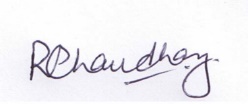 Office: Research Centre for Applied Science and Technology (RECAST), Tribhuvan University, Kirtipir (Kathmandu), Nepal. Home address: Bhodaha Bazar, Kalaiya Sub-Metropolitan, ward number – 21, District - Bara, Nepal Residence: Kalanki -14, Shivanagar, Kathmandu, Nepal.Mailing address: PO Box – 5927, Kathmandu, NepalTelephone: (977-1) 5195394 (Home); 4330348 (Off.); (977) 9841283652 (Cell).July 2021